COCINA EN CASAEnchiladas de pollo (México)Fuente: bonviveur.esLas enchiladas son un plato mexicano a base de tortillas de maíz y salsa, con muchas variantes. Las que proponemos hoy van rellenas de carne de pollo y bañadas en una salsa de tomate picante.Ingredientes:700 g de pechuga de pollo300 g de queso cheddar120 g de jalapeños en conservaUn manojo pequeño de cilantro fresco16 tortillas de maíz pequeñasLima y nata agria para servir (opcionales)Aceite de girasol o de oliva1 cebolla Sal10 g de guindilla en copos (o al gusto)3 dientes de ajo 2 cucharaditas de comino en grano2 cucharaditas de azúcar500 g de tomate trituradoPreparación:Cocer las pechugas de pollo y deshacerlas con un tenedor.Preparar la salsa enchilada: sofreír la cebolla picada, añadir el ajo picado, la guindilla, el comino y el azúcar. Enseguida añadir el tomate triturado con un poco de agua y dejar espesar unos 5-10 minutosRallar el queso cheddar, picar el cilantro y los chiles jalapeñosMezclar en un bol el relleno de las enchiladas: el pollo deshilachado, 200 g del queso rallado, los chiles jalapeños, el cilantro y 100 g de la salsa enchiladaCalentar las tortillas siguiendo las instrucciones en el paqueteRellenar las tortillas, enrollarlas y disponerlas en una fuente ligeramente engrasadaCubrir las tortillas rellenas con la salsa enchilada que queda. Cubrir con el queso restante. Cubrir la fuente con papel de aluminio y hornear unos 25 minutos.Quitar el papel albal y hornear 5 minutos más hasta que el queso quede ligeramente doradoServir las enchiladas así o acompañadas de un poco de nata agria y unos gajos de lima.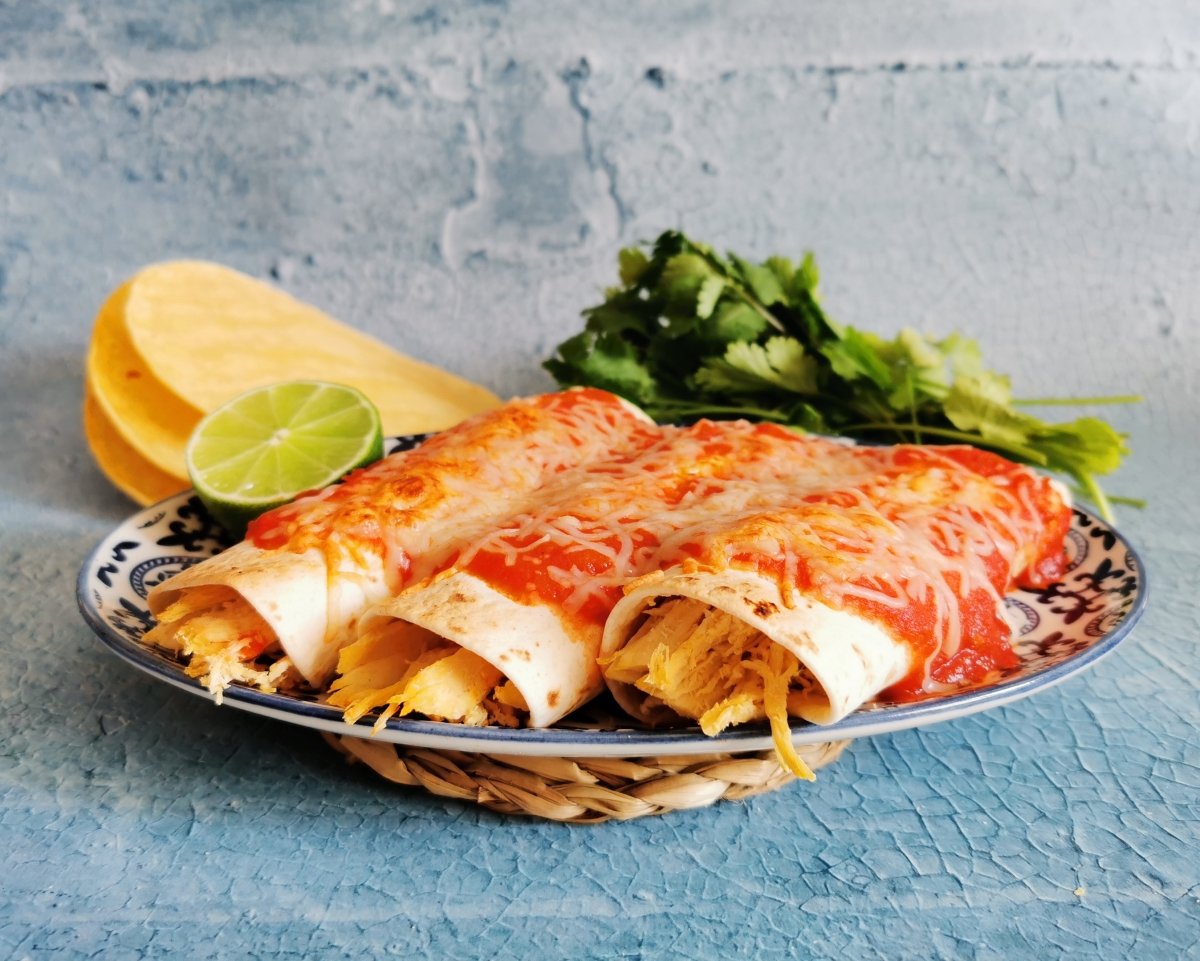 